（製造現場で進めるコスト改善）募集のご案内　　　　　　　（てっこうきでんスクール）製造現場におけるコスト削減に向けた改善とは、製造原価を押し下げて利益を増大させることです。これは、製品の価格競争力を向上させる経営戦略においても重要な取組みであると言えます。今回のセミナーでは、製造現場が主体となって進めるコスト改善の具体的な取組みついて、現場の目線で「コスト削減の着眼点、改善手法、改善の実践事例等」を紹介いたします。これから改善を進める方やベテランの管理者の方までが学べる内容としています。　　■開催日時　２０２３年９月８日（金）　9：30～16：30■開催場所  地場産業振興センター　本館　第７研修室　　　　　　 金沢市鞍月2-1　　TEL 076-268-2010　■講　　師  杉本　邦彦 氏（㈱テクノ経営総合研究所　マネジメントコンサルタント）■対 象 者　製造現場で改善に携わるメンバー及び管理者　■募集定員  ３０名（定員になり次第 締め切ります。） 　 ■受 講 料　３，０００円（消費税込み、昼食は各自でご準備下さい）■申込締切　２０２３年８月2５日（金）　　　　受講申込書　（下記ご記入のうえ、メールまたはＦＡＸにてお申し込み下さい）　　　企業名　　　　　　　　　　　　　　　　〒＆住所　　　　　　　　　　　　　　　　　　ご連絡担当者の所属と氏名　　　　　　　　　　　　　　　連絡Ｔｅｌ　　　　　　　　　　　　　　★受講申込みの受付をしましたら締切り日後、セミナーの案内と請求書をお送りいたします。★申込後の参加取り消しについては、開催日の３日前までにお願いします。　それ以降は、キャンセル料として全額いただきますので、ご了承ください。２０２３年８月会　員　各　位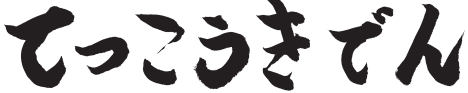 発行：一般社団法人石川県鉄工機電協会〒920-8203金沢市鞍月２丁目３番地TEL076-268-0121　FAX076-268-3577MAIL info@tekkokiden.or.jp研修カリキュラム（予定）スケジュール１．コストの構造と基礎知識２．なぜ改善がコスト削減に繋がらないのか？３．コスト改善の視点と具体的手法午前の部４．具体的改善手法の体感型講座５．改善活動と管理者の役割６．成功する改善継続の秘訣　（予告なく内容を変更することがありますのでご承知おきください）午後の部受 講 者 名年 齢所 属 、役 職 名フリガナフリガナフリガナ